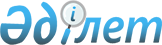 Ғабит Мүсірепов атындағы аудан мәслихатының 2014 жылғы 25 желтоқсандағы № 32-3 "Ғабит Мүсірепов атындағы ауданның ауылдық елді мекендеріне 2015 жылы жұмыс істеу және тұру үшін келген денсаулық сақтау, білім беру, әлеуметтік қамсыздандыру, мәдениет, спорт және агроөнеркәсіптік кешен салаларының мамандарына тұрғын үй сатып алу немесе салу үшін әлеуметтік қолдау және көтерме жәрдемақы ұсыну туралы" шешіміне өзгеріс енгізу туралы
					
			Күшін жойған
			
			
		
					Солтүстік Қазақстан облысы Ғабит Мүсірепов атындағы аудандық мәслихатының 2015 жылғы 27 наурыздағы № 34-5 шешімі. Солтүстік Қазақстан облысының Әділет департаментінде 2015 жылғы 16 сәуірде N 3215 болып тіркелді. Қолданылу мерзімінің өтуіне байланысты күші жойылды (Солтүстік Қазақстан облысы Ғабит Мүсірепов атындағы ауданы мәслихаты аппаратының 2016 жылғы 14 қаңтардағы N 6.2.1-22/15)      Ескерту. Қолданылу мерзімінің өтуіне байланысты күші жойылды (Солтүстік Қазақстан облысы Ғабит Мүсірепов атындағы ауданы мәслихаты аппаратының 14.01.2016  N 6.2.1-22/15).

      Қазақстан Республикасының "Нормативтік құқықтық актілер туралы" 1998 жылғы 24 наурыздағы Заңының 21-бабына сәйкес, Солтүстік Қазақстан облысы Ғабит Мүсірепов атындағы ауданының мәслихаты ШЕШТI:

      1. "Ғабит Мүсірепов атындағы ауданның ауылдық елді мекендеріне 2015 жылы жұмыс істеу және тұру үшін келген денсаулық сақтау, білім беру, әлеуметтік қамсыздандыру, мәдениет, спорт және агроөнеркәсіптік кешен салаларының мамандарына тұрғын үй сатып алу немесе салу үшін әлеуметтік қолдау және көтерме жәрдемақы ұсыну туралы" Солтүстік Қазақстан облысы Ғабит Мүсірепов атындағы аудан мәслихатының 2014 жылғы 25 желтоқсандағы № 32-3 шешіміне (Нормативтік құқықтық актілерді тіркеу тізілімінде 2015 жылғы 19 қаңтарда № 3068 тіркелді, аудандық "Есіл өңірі" газетінде 2015 жылғы 2 ақпанда, "Новости Приишимья" газетінде 2015 жылғы 2 ақпанда жарияланды) келесі өзгеріс енгізілсін:

      кіріспе келесі редакцияда жазылсын: 

      "Агроөнеркәсіптік кешенді және ауылдық аумақтарды дамытуды мемлекеттік реттеу туралы" Қазақстан Республикасының 2005 жылғы 8 шілдедегі Заңының 18-бабы 8-тармағына, Қазақстан Республикасы Үкіметінің 2009 жылғы 18 ақпандағы № 183 "Ауылдық елді мекендерге жұмыс істеу және тұру үшін келген денсаулық сақтау, білім беру, әлеуметтік қамсыздандыру, мәдениет, спорт және агроөнеркәсіптік кешен саласындағы мамандарға әлеуметтік қолдау шараларын ұсыну мөлшерін айқындау туралы" қаулысына сәйкес, Солтүстік Қазақстан облысы Ғабит Мүсірепов атындағы ауданының мәслихаты ШЕШТI:".

      2. Осы шешім алғашқы ресми жарияланған күнінен кейін күнтізбелік он күн өткен соң қолданысқа енгізіледі.


					© 2012. Қазақстан Республикасы Әділет министрлігінің «Қазақстан Республикасының Заңнама және құқықтық ақпарат институты» ШЖҚ РМК
				
      Солтүстік Қазақстан облысы
Ғабит Мүсірепов атындағы
ауданы мәслихатының
ХХХІV сессиясының төрағасы

Қ. Бижанов

      Солтүстік Қазақстан облысы
Ғабит Мүсірепов атындағы
ауданы мәслихатының
хатшысы

Б. Ысқақова
